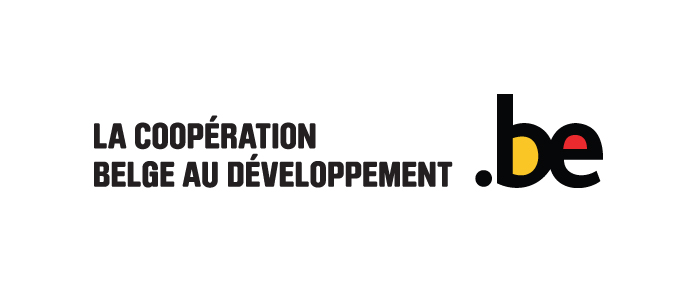  ANNEXE 4FICHE TECHNIQUE CATEGORIE 3(Programme TV)Pour compléter cette fiche veuillez prendre connaissance des modalités et critères détaillés dans le cahier des charges, particulièrement dans la Partie1. B.1 et B.2PROJET *si canevas de série déjà existant dans lequel les épisodes ayant une thématique de développement sont insérésASPECTS TECHNIQUES PLAN PAR ÉTAPES Divisez votre projet en minimum 3 et maximum 6 périodes pertinentes (p.ex. durée des prises de vues, pré-production (écriture, repérages), production, postproduction, montage image et son, copie 0, …). Eventuellement, multiplier par le nombre d’épisodes. La dernière étape doit préciser le moment de la fin de la diffusion des épisodes concernés ainsi que la date d’introduction des pièces justificatives. CONTENU NARRATIFSCÉNARIO* (le scénario le plus complet doit être joint au dossier)THEMESMESSAGEPAYS MIS EN SCENEGENREETHIQUEAUDIENCE et Diffusion (IMPACT)PUBLIC VISÉSTRATEGIE DE DIFFUSIONCANAL DE DIFFUSION (y compris internet, réseaux sociaux, radio, autre télévision)GARANTIES/PROMESSES FORMELLESQUALITE VISUELLE et FORMELLECARACTÉRISTIQUES TECHNIQUES INTENTION DES SCENARISTES/REALISATEURS SUR LA QUALITE ESTHETIQUE DE L’OEUVREEXPÉRIENCE  ACCOMPAGNEMENT PEDAGOGIQUEDOSSIER PEDAGOGIQUE* ces montants doivent apparaitre dans le budget global .AUTRE ACCOMPAGNEMENT PEDAGOGIQUE/Autres outils d’approfondissement (facultatif)EFFICIENCERECAPITULATIF DES DOCUMENTS OBLIGATOIRES A FOURNIR Une lettre d'accompagnement La fiche administrative complétée (voir annexe 1) La fiche technique complétée (voir annexe 2-3-4-5-6-7-8 selon la catégorie) Une description détaillée du projet (scénario, concept, nombre d'émissions pour un programme de télévision), …) Une note d’intention (sur le choix du sujet, l'approche choisie ou l'angle du fait, la forme, le style, la structure et l'approche visuelle) ;Toutes les données financières concernant le projet introduit : budget global (budget de pré et post production), plan de financement, …L’élaboration d’un dossier pédagogique est obligatoire pour les catégories 1, 2, 5, 6 et 7 et doit apparaître dans le budget.Au moins une garantie de diffusion substantielle via coproduction ou préachat d’une télévision ou un pré-accord avec un distributeur pour une série de salles et une mise à disposition en VOD pour les catégories 1, 2 et 5 ou un plan de diffusion précis dans le cas d’un projet numérique pour les catégories 6 et 7 (voir aussi  Point B. 2.2. Public et diffusion).Pour la catégorie 5 (aide à la promotion) : les liens des films à promouvoir sur une plateforme vidéo (Viméo) accessibles au moins 1 an et des accords concrets avec des experts, associations, salles, etc. (préciser lieux, personnes, distributeurs).  Une copie des derniers statuts de l’organisation tels que publiés au Moniteur belge, de même que la liste des membres du Conseil d'administrationLe bilan comptable de l’exercice précédent.Une 'déclaration sur l'honneur' précisant qu'aucun membre du Conseil d'administration n'est membre du SPF Affaires étrangères, Commerce extérieur et Coopération au développement ou des cellules stratégiques.Une lettre de la banque certifiant l’identité du détenteur du compte bancaire sur lequel le financement sera versé.Tout document et informations permettant d’évaluer le critère de « sélection qualitative » en ce qui concerne les références de production audiovisuelle (cfr partie 2B Critères de sélection et d’exclusion des soumissionnaires).La liste des œuvres et le CV du producteur.trice et du réalisateur.trice ou du concepteur.trice ainsi que les productions antérieures visibles sur plateforme vidéo  (facultatif pour les catégories 1, 2, 3, 4 et 5).Les documents et annexes y relatives doivent parvenir, compte tenu de la  date limite en version électroniqueLes offres électroniques doivent être envoyées via le site internet e-tendering https://eten.publicprocurement.be qui garantit le respect des conditions établies à l’article 14 §6 et 7 de la loi du 17 juin 2016.Nom de la maison de productionTitre du projet Longueur d’une émissionNombres d’émissions concernées par le marchéNombre d’émissions de la série au total*Langue originaleDoublage/Sous-titrage dans l’autre langue nationaleOui Non Personne de contact TV concernéePartenariat avec autres TVOuiNonÉTAPE de à nombre de semaines 1 2 3 4 5 6 Date d’introduction limite des pièces justificativesSYNOPSIS  : à préciser par émissionThème principal à préciser par émission : ---Thème(s) secondaire(s) à préciser par émission:Expliquer :Quel message le projet véhicule-t-il? Lieux de tournage pour chaque émission1234LIEN AVEC L’EDUCATION A LA CITOYENNETE MONDIALE ET IMPACT ATTENDU SUR LE PUBLIC CIBLE - Expliquer :Réflexion sur la prise en compte de la dimension genre dans le traitement et la démarche artistique du projet :Réflexion sur la prise en compte de la dimension diversité et la place des personnes du Sud dans le traitement et la démarche artistique du projet :Quel est le public cible de la série ? Pour le bonus optionnel Est-ce que les enfants (6-12 ans) sont un public cible prioritaire ? -   OUI / NON(Si oui, expliquer)Expliquer :Avec quel(les) société(s) de distribution / lieu de projection / chaîne de télévision / (intermédiaire Internet) êtes- vous en négociation ? (spécifier) Indice d'audience / estimation (décrire le mode de calcul utilisé)Votre projet comprend-il des éléments de diverses catégories (projets combinés ou multimédias) ?Si oui, spécifier :Commentaire éventuel concernant la distribution et/ou la diffusionStratégie de communication visant à annoncer la série au public Pour le bonus optionnel (facultatif pour la catégorie 3)
Collaboration et diffusion sur  une  TV  de l’autre langue nationale? – OUI/NON Si oui, expliquer :-quelle TV ?  -quelle collaboration ?-chaine, programme, date et heure de diffusion sur la télé partenaire :Budget prévu pour la collaboration:Production, Préachat /coproduction avec TV : oui/non.Préciser :Commentaire sur les caractéristiques techniques  Expliquer :Expérience audiovisuelle du réalisateur/scénaristes et du porteur de projet :Avez-vous déjà réalisé des projets dans le passé concernant la problématique du développement, des relations Nord/Sud et de la coopération au développement ? Spécifier. Pour le bonus optionnel (facultatif pour la categ 3) : Elaboration d’un dossier pédagogique? – OUI/NON 
Si oui, expliquer :Budget prévu pour le dossier pédagogique* :Expliquer :Budget total du projet 
hors TVABudget total du projet 
hors TVA                            EUR                            EURFinancement total demande a la DGD
montant de base + bonus, hors TVAFinancement total demande a la DGD
montant de base + bonus, hors TVA                            EUR                            EURMontant de base (hors TVA)Attention : voir le cahier des charges afin de connaître les fourchettes possibles selon chaque catégorieMontant de base (hors TVA)Attention : voir le cahier des charges afin de connaître les fourchettes possibles selon chaque catégorie                            EUR                            EURMontant des bonus (hors TVA)Attention : voir le cahier des charges afin de connaître les bonus possibles selon chaque catégorieAttention : si un bonus est sollicité , le budget du film doit inclure les dépenses liées à ce posteMontant des bonus (hors TVA)Attention : voir le cahier des charges afin de connaître les bonus possibles selon chaque catégorieAttention : si un bonus est sollicité , le budget du film doit inclure les dépenses liées à ce poste                            EUR                            EURIndiquez le/les bonus vous souhaitez demander :Indiquez le/les bonus vous souhaitez demander :Indiquez le/les bonus vous souhaitez demander :Indiquez le/les bonus vous souhaitez demander :destiné au public prioritaire (enfant de 6 à 12 ans) :destiné au public prioritaire (enfant de 6 à 12 ans) :+15.000 EUR collaboration et diffusion sur autre TV nationale (pas tv locales) :collaboration et diffusion sur autre TV nationale (pas tv locales) :+15.000 EURdossier pédagogique:dossier pédagogique:+3.000EUR Mise à disposition numérique pour le secteur éducatif après son exploitation commerciale  Mise à disposition numérique pour le secteur éducatif après son exploitation commerciale  +5.000 EURDEROGATION 6% TVA : OUI/NONSi oui, expliquez :